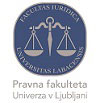 PRIJAVNICARAZPIS ZA TUTORJE NA PRAVNI FAKULTETI UNIVERZE V LJUBLJANI ZA ŠTUDIJSKO LETO 2018/19Podatki prijavitelja Ime in priimek: _________________________________________________________Letnik in stopnja študija: __________________________________________________E-poštni naslov: _________________________________________________________Naslov stalnega prebivališča: ______________________________________________Kontaktna telefonska številka: _____________________________________________Mesto prijave Prijavljam se za mesto tutorja (ustrezno obkroži):za predmetno tutorstvo pri predmetu: KAZENSKO PROCESNO PRAVOza tutorstvo za študente s posebnimi potrebamiKraj in datum:                                                                         Podpis prijavitelja: 